LISTA DE ÚTILES ESCOLARES 2019CURSO: 8° BÁSICO01) Lenguaje y comunicación y taller de comprensión lectora1 Cuaderno Universitario cuadro grande 100 hojas – forro plástico trasparente1 Cuaderno Universitario cuadro grande 100 hojas – forro plástico transparente.(Taller de comprensión lectora).Tres plumones de pizarra (azul, negro, rojo).3 cuadernillos de hojas de oficio cuadriculado1 carpeta tamaño oficio para documentos, pruebas, ensayos Simce etc.02) Inglés1 Cuaderno  cuadro grande 100 hojas – forro plástico trasparente03) Matemática y taller de matemática creativa2 Cuadernos  cuadro grande 100 hojas – forro plástico trasparente1 block de papel milimetrado1 regla 30 centímetros1 compás de precisión1 transportador1 escuadra04) Ciencias naturales1 Cuaderno  cuadro grande 100 hojas  – forro plástico trasparente1 carpeta tamaño oficio verdeBlock cuadriculado tamaño carta05) Historia, geografía y cs. Sociales2 Cuadernos  cuadro grande 100 hojas – forro amarillo1 carpeta AMARILLA para guardar documentos.2 lápices desatacadores.06) Educación tecnológica y computación aplicada1 Cuaderno  cuadro grande 60 hojas – forro plástico trasparente1 pendrive (4G)07) Educación Artística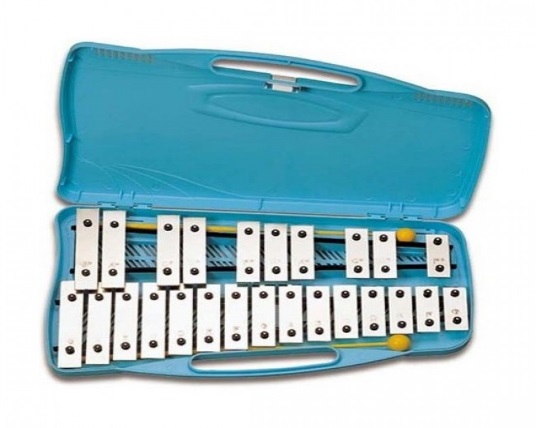 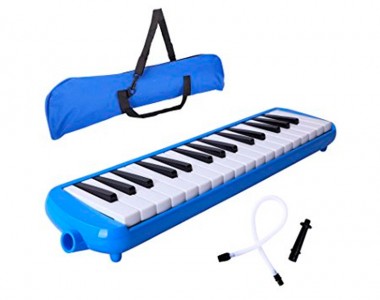 09) Educación física y taller deportivoBolso deportivo con la polera de recambio, toalla y jabón10) Religión1 Cuaderno  cuadro grande 60 hojas – forro plástico trasparente11) Materiales de uso general12)NOTAEl plan de lectura complementaria mensual para cada curso, lo puede encontrar en el archivo PEDAGÓGICO - “Plan Lector 2019” (www.colegionuevaaurora.cl)IMPORTANTEEs necesario que el (la) alumno(a) desarrolle el hábito de asistir a clases con sus materiales. El afianzar esta conducta deseable evita problemas de rendimiento y disciplinarios contribuyendo, además, al desarrollo de valores como la responsabilidad y el orden.Es deber de los alumnos y alumnas asistir al colegio correctamente uniformados de acuerdo al uniforme oficial del Colegio Nueva Aurora de ChileSe solicita que los materiales de la presente lista estén marcados.1 Croquera tamaño oficio1 Lápiz grafito 4b1 Lápiz grafito 6b1 Caja 24 lápices de colores  acuarelable1 caja de lápices pasteles 12 colores08) Música1 cuaderno de pauta.1 Instrumento melódico a elección.(Metalófono o melódica mínimo de dos octavas, cromático con sus notas escritas).5 frascos de 250 ml de témpera (amarillo, rojo, azul, blanco y negro)1 mezclador1 Block de dibujo n° 99  /  ¼ mediano4 Pinceles de diferentes tamaños: 2,4,5,1010 lápices grafito5 lápices pasta color azul5 lápices pasta color rojo2 correctores2 plumones de pizarra tapa ventilada3 revistas para recorte (por ejemplo, Paula, Idea u otra)1 cinta adhesiva chica1 plumón permanente, color a elección4 pegamentos en barra grande.1 cola fría escolar lavable de 500cc1 cinta de embalaje trasparente1 tijera escolar punta roma6 forros plásticos trasparente para libros1 sobre de cartulina1 sobre de goma Eva1 sobre de papel entretenidoEstuche personal y marcado con:lápiz pasta azul y rojocorrectorlápiz minagoma de borrar de miga1 sacapuntas regla destacadorOtros4 fotos tamaño carnet1 Agenda del Colegio (comprar en centro de padres)